        КАРАР                                  №46/1               ПОСТАНОВЛЕНИЕ  «07» сентябрь 2017 й.                                          «07» сентября 2017г.Об утверждении состава  общественной комиссиипо вопросам подготовки и реализации муниципальной программы 	«Формирование комфортной городской среды в сельском поселении 	Янгантауский сельсовет муниципального районаСалаватский район Республики Башкортостан»    В соответствии с Правилами предоставления и распределения субсидий из федерального бюджета бюджетам субъектов Российской Федерации и муниципальных программ формирования современной городской, утвержденными постановлением Правительства Российской Федерации от 10.02.2017 №169, Методическими рекомендациями по подготовке государственных программ субъектов Российской Федерации  и муниципальных программ формирования современной городской среды в рамках реализации приоритетного проекта «Формирование современной городской среды» на 2018-2022 гг., утвержденными приказом Министерства строительства и жилищно коммунального хозяйства Российской Федерации от 06.04.2017 №691/пр, Федеральным законом от 06.10.2003 №131-ФЗ «Об общих принципах организации местного самоуправления в Российской Федерации», Уставом сельского поселения Янгантауский сельсовет муниципального района Салаватский  район Республики БашкортостанПОСТАНОВЛЯЮ:	1. Утвердить состав общественной комиссии по вопросам подготовки и реализации муниципальной программы 	«Формирование комфортной городской среды в сельском поселении 	Янгантауский сельсовет муниципального района Салаватский район Республики Башкортостан» согласно приложению. 2. Настоящее постановление подлежит размещению на официальном сайте администрации сельского поселения Янгантауский сельсовет муниципального района Салаватский район Республики Башкортостан по адресу: http://Янгантауский РФ.3. Контроль исполнения настоящего постановления оставляю за собой.Глава сельского поселения                                                А.Т.НабиевПриложение №1к постановлению администрациисельского поселения Янгантауский сельсоветмуниципального районаСалаватский районРеспублики Башкортостанот  07.09. 2017г.  № 46/1СОСТАВобщественной комиссии	по вопросам подготовки и реализации муниципальной программы 	«Формирование комфортной городской среды на 2018-2022 годы в сельском поселении Янгантауский сельсовет муниципального района	Салаватский район Республики Башкортостан»БАШҠОРТОСТАН  РЕСПУБЛИКАҺЫСАЛАУАТ РАЙОНЫ МУНИЦИПАЛЬ РАЙОНЫНЫҢ ЯНҒАНТАУ АУЫЛСОВЕТЫ АУЫЛ БИЛӘМӘҺЕ ХАКИМИӘТЕ452492, Сулпан  ауылыЙәшел урамы, 13 йорттел. (34777) 2-88-22, 2-88-52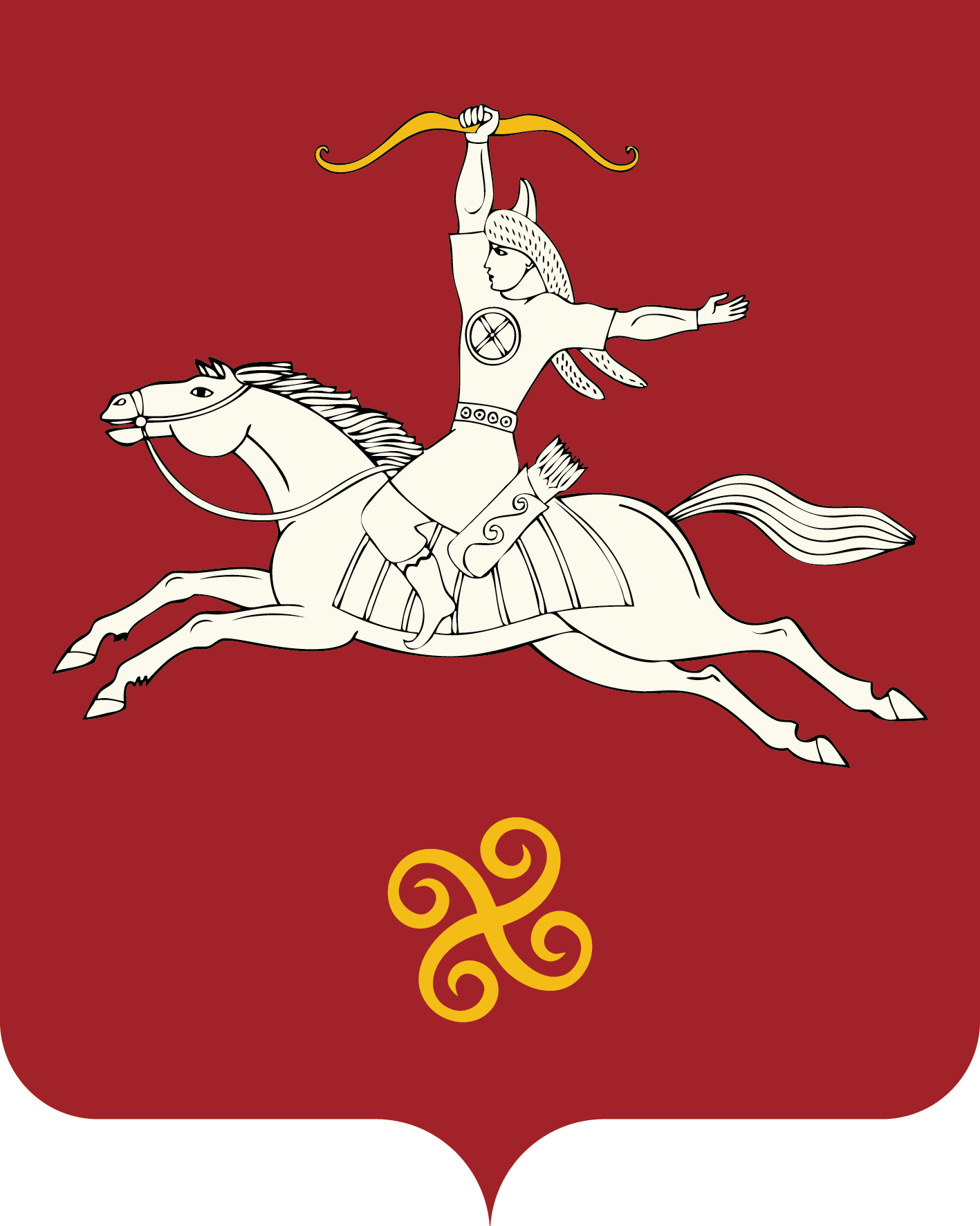 РЕСПУБЛИКА БАШКОРТОСТАНАДМИНИСТРАЦИЯ СЕЛЬСКОГО ПОСЕЛЕНИЯ ЯНГАНТАУСКИЙ СЕЛЬСОВЕТ МУНИЦИПАЛЬНОГО РАЙОНАСАЛАВАТСКИЙ РАЙОН452492, д.Чулпан, ул.Зелёная, д.13тел. (34777) 2-88-22, 2-88-521.Ф.И.О. Ознакомлен:Набиев Алис ТависовичГлава сельского поселения Янгантауский сельсовет муниципального района Салаватский район Республики Башкортостан  – председатель общественной комиссии2.Закиров Айвар ФридриховичПредставитель общественности – заместитель председателя комиссии 3.Динисламова Альбина ХафизовнаИнспектор ВУС сельского поселения Янгантауский сельсовет муниципального района Салаватский район Республики Башкортостан – секретарь комиссии4.Кабирова Алиса ФларисовнаЗаведующий МБДОУ с.Янгантау (по согласованию)5. Исламов Мунавир ХалиловичПредседатель Совета ветеранов сельского поселения Янгантауский сельсовет муниципального района Салаватский район Республики Башкортостан6.Гирфанова Вилена ВиловнаСпециалист-землеустроитель администрации  СП 7.Онищенко Нина ВикторовнаДепутат Совета сельского поселения Янгантауский сельсовет муниципального района Салаватский район Республики Башкортостан по избирательному округу № 78.Латыпов Эльвир Альтафович Председатель комиссии  Совета сельского поселения Янгантауский сельсовет муниципального района Салаватский район Республики Башкортостан по земельным вопросам, экологии, использованию природных и земельных ресурсов, благоустройству, жилищно-коммунальному хозяйству9.Рахимов Алик АсхатовичДепутат Совета сельского поселения Янгантауский сельсовет муниципального района Салаватский район Республики Башкортостан по избирательному округу № 110. Ямалиев Ильдар РамиловичГлавный архитектор МР Салаватский район РБ (по согласованию)11. СадрыевРамиль ДоновичДиректор МУП «Архитектура» (по согласованию)12.Иштуганова Эльвира ДамировнаУправляющий делами  сельского поселения Янгантауский сельсовет муниципального района Салаватский район Республики Башкортостан   13.Аллабирдин Дим МидхатовичДепутат Совета сельского поселения Янгантауский сельсовет муниципального района Салаватский район Республики Башкортостан по избирательному округу № 414.Нуркаев Артур ФинатовичДепутат Совета сельского поселения Янгантауский сельсовет муниципального района Салаватский район Республики Башкортостан по избирательному округу № 615.Сулимов Леонид ГригорьевичДепутат Совета сельского поселения Янгантауский сельсовет муниципального района Салаватский район Республики Башкортостан по избирательному округу № 9